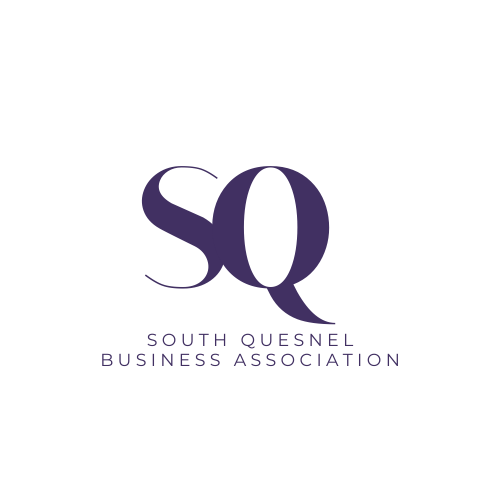 Meeting Minutes6pm, August 16th 2022Sandman Boardroom & via ZoomWelcome & Acknowledgement:We acknowledge that we are gathered on the Traditional Territory of the Lhtako Dené.Agenda and voting were sent out via email as we had no quorum at our in-person meeting.Adoption of Agenda:  1s MichelleMeeting Minutes Approval:1st WayneCorrespondence:B.C Transit called and asked for our survey from spring that collected info from businesses and shared some information:They are looking at and will likely move forward with schedule changes this fall (buses starting earlier and ending later)They are looking at adding another bus stop near wingsSunday bus runs are not shown to be super beneficial throughout the province but this is something they will consider, however in order to add a Sunday run the city would need to invest more funding towards it. Bus Stop Improvement Program: Our BIA can either work with city or directly with B.C transit to receive funding for bus stop improvements, they can cover anywhere from 60%-80%. We specifically spoke about the bus stop on Juniper in front of KFC.Treasurer/Finances Report:We have not yet received our levy from the city, (This update will likely have more information come Meeting time) City & MOT Updates:No updates at this timeOld Business:Security Camera Follow upBanners:  should arrive by beginning of SeptemberNew Business:Michelle motions to adopt the benefaction policy: A benefaction given by our association of $500.00 per business, up to 5 business per year. First time applicants receive priority. Benefaction can be used on anything beautification or safety related on the business property. Tracey seconds. Motion carried.September Special Meeting to vote on new strategic plan and budget, notice to be given to all members right. Extending our membership into CRD Businesses: Membership could have two options one price for voting members and a cheaper price for non-voting members. Cancel SQ phone line: Lisa has only received 2 phone calls in the past 6 months, all communication seems to come through email/facebook/Instagram. City says we do not need a phone line. Lisa is comfortable using her cell phone when necessary as well with no addition compensation for phone calls.Next Meeting: Tuesday, September 20th, 2022 @6pm Roundtable Discussion: Tour of lights: Partnering with downtown and west Quesnel. Lisa will put together a meeting date for anyone who would like to be involved in planningQuesnel Art Trail: Quesnel businesses can apply to feature local artists work during culture days! Contact Sam Waters (519) 617-0359/quesnelartwalk@gmail.comBusiness Excellence Awards: Nominate a business or non-profit from August 1st-Oct 1st 